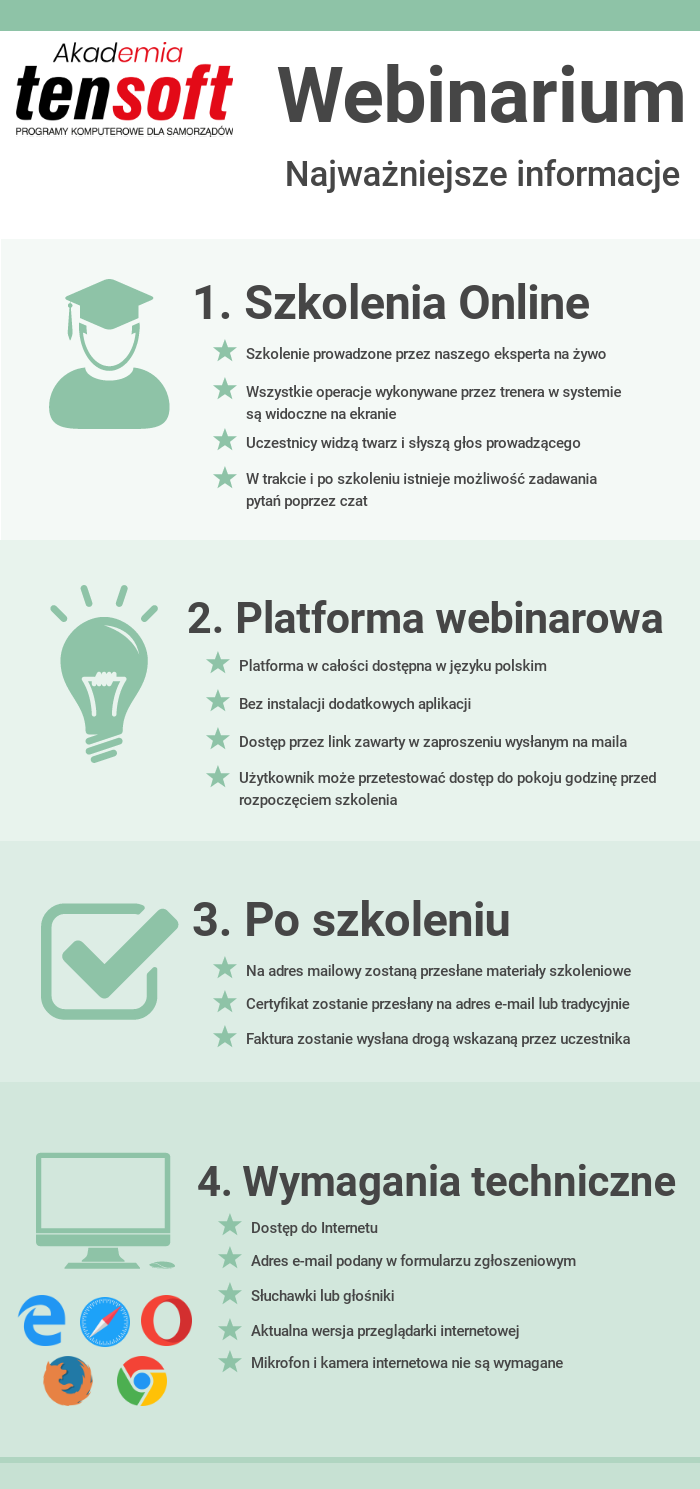 Zapraszamy na Webinarium doskonalące użytkowników Systemu AdASZapraszamy na Webinarium doskonalące użytkowników Systemu AdASZapraszamy na Webinarium doskonalące użytkowników Systemu AdASZapraszamy na Webinarium doskonalące użytkowników Systemu AdASMODUŁ PODATKI – AKCJA WYMIAR 
ZAMKNIĘCIE ROKU PODATKOWEGO. PRAKTYKA I USPRAWNIENIAMODUŁ PODATKI – AKCJA WYMIAR 
ZAMKNIĘCIE ROKU PODATKOWEGO. PRAKTYKA I USPRAWNIENIAMODUŁ PODATKI – AKCJA WYMIAR 
ZAMKNIĘCIE ROKU PODATKOWEGO. PRAKTYKA I USPRAWNIENIAMODUŁ PODATKI – AKCJA WYMIAR 
ZAMKNIĘCIE ROKU PODATKOWEGO. PRAKTYKA I USPRAWNIENIAData:19 stycznia 2021 r.Czas:10.00-12.00Narzędzie:Platforma webinarowa (szczegóły techniczne poniżej)Platforma webinarowa (szczegóły techniczne poniżej)Platforma webinarowa (szczegóły techniczne poniżej)Cena:*89,00 zł./1 osobę – zgłoszenia przyjmujemy do 14-01-2020 r.Liczba miejsc jest ograniczona.*89,00 zł./1 osobę – zgłoszenia przyjmujemy do 14-01-2020 r.Liczba miejsc jest ograniczona.*89,00 zł./1 osobę – zgłoszenia przyjmujemy do 14-01-2020 r.Liczba miejsc jest ograniczona.DLA KOGO?DLA KOGO?DLA KOGO?DLA KOGO?- osoby odpowiedzialne za wystawianie decyzji wymiarowych, - pracownicy działu podatków i opłat lokalnych. - osoby odpowiedzialne za wystawianie decyzji wymiarowych, - pracownicy działu podatków i opłat lokalnych. - osoby odpowiedzialne za wystawianie decyzji wymiarowych, - pracownicy działu podatków i opłat lokalnych. - osoby odpowiedzialne za wystawianie decyzji wymiarowych, - pracownicy działu podatków i opłat lokalnych. JAKIE KORZYŚCI?JAKIE KORZYŚCI?JAKIE KORZYŚCI?JAKIE KORZYŚCI?- usprawnienie procesu przygotowania nowego roku podatkowego,- uporządkowanie dotychczasowej wiedzy w ramach omawianego modułu,- poznanie konkretnych przykładów,- bezpośredni kontakt z ekspertem,- możliwość zadawania pytań w trakcie i po webinarze.- usprawnienie procesu przygotowania nowego roku podatkowego,- uporządkowanie dotychczasowej wiedzy w ramach omawianego modułu,- poznanie konkretnych przykładów,- bezpośredni kontakt z ekspertem,- możliwość zadawania pytań w trakcie i po webinarze.- usprawnienie procesu przygotowania nowego roku podatkowego,- uporządkowanie dotychczasowej wiedzy w ramach omawianego modułu,- poznanie konkretnych przykładów,- bezpośredni kontakt z ekspertem,- możliwość zadawania pytań w trakcie i po webinarze.- usprawnienie procesu przygotowania nowego roku podatkowego,- uporządkowanie dotychczasowej wiedzy w ramach omawianego modułu,- poznanie konkretnych przykładów,- bezpośredni kontakt z ekspertem,- możliwość zadawania pytań w trakcie i po webinarze.PROGRAM:PROGRAM:PROGRAM:PROGRAM:1. Kreator przygotowania nowego roku podatkowego.2. Hurtowe wystawianie decyzji wymiarowych.3. Masowe drukowanie decyzji wymiarowych – dobre praktyki:a) drukowanie nakazów wg. adresów,b) drukowanie nakazów dla osób z gminy i spoza gminy,c) drukowanie potwierdzeń odbioru.4. Elektroniczny podpis i kody kreskowe na dokumentach.5. Wysyłka nakazów na skrytkę ePUAP.6. Pobieranie danych z zewnętrznych rejestrów.7. Wystawianie decyzji - usprawnienie pracy i najczęstsze błędy:a) emisja do KK,b) masowe wprowadzanie daty otrzymania nakazu.8. Tworzenie precyzyjnych zestawień.9. Sprawozdanie Sp-1. Jak prawidłowo skonfigurować program?10. Blok pytań i odpowiedzi.1. Kreator przygotowania nowego roku podatkowego.2. Hurtowe wystawianie decyzji wymiarowych.3. Masowe drukowanie decyzji wymiarowych – dobre praktyki:a) drukowanie nakazów wg. adresów,b) drukowanie nakazów dla osób z gminy i spoza gminy,c) drukowanie potwierdzeń odbioru.4. Elektroniczny podpis i kody kreskowe na dokumentach.5. Wysyłka nakazów na skrytkę ePUAP.6. Pobieranie danych z zewnętrznych rejestrów.7. Wystawianie decyzji - usprawnienie pracy i najczęstsze błędy:a) emisja do KK,b) masowe wprowadzanie daty otrzymania nakazu.8. Tworzenie precyzyjnych zestawień.9. Sprawozdanie Sp-1. Jak prawidłowo skonfigurować program?10. Blok pytań i odpowiedzi.1. Kreator przygotowania nowego roku podatkowego.2. Hurtowe wystawianie decyzji wymiarowych.3. Masowe drukowanie decyzji wymiarowych – dobre praktyki:a) drukowanie nakazów wg. adresów,b) drukowanie nakazów dla osób z gminy i spoza gminy,c) drukowanie potwierdzeń odbioru.4. Elektroniczny podpis i kody kreskowe na dokumentach.5. Wysyłka nakazów na skrytkę ePUAP.6. Pobieranie danych z zewnętrznych rejestrów.7. Wystawianie decyzji - usprawnienie pracy i najczęstsze błędy:a) emisja do KK,b) masowe wprowadzanie daty otrzymania nakazu.8. Tworzenie precyzyjnych zestawień.9. Sprawozdanie Sp-1. Jak prawidłowo skonfigurować program?10. Blok pytań i odpowiedzi.1. Kreator przygotowania nowego roku podatkowego.2. Hurtowe wystawianie decyzji wymiarowych.3. Masowe drukowanie decyzji wymiarowych – dobre praktyki:a) drukowanie nakazów wg. adresów,b) drukowanie nakazów dla osób z gminy i spoza gminy,c) drukowanie potwierdzeń odbioru.4. Elektroniczny podpis i kody kreskowe na dokumentach.5. Wysyłka nakazów na skrytkę ePUAP.6. Pobieranie danych z zewnętrznych rejestrów.7. Wystawianie decyzji - usprawnienie pracy i najczęstsze błędy:a) emisja do KK,b) masowe wprowadzanie daty otrzymania nakazu.8. Tworzenie precyzyjnych zestawień.9. Sprawozdanie Sp-1. Jak prawidłowo skonfigurować program?10. Blok pytań i odpowiedzi.DLACZEGO MY?DLACZEGO MY?DLACZEGO MY?DLACZEGO MY?Nasi trenerzy to wieloletni pracownicy i praktycy w obsłudze systemów ERP. Prowadzący partycypują 
w procesie tworzenia i aktualizacji programów obsługujących Administrację Publiczną i klientów biznesowych. Wiedza przekazywana w trakcie szkolenia jest oparta na doświadczeniu trenerów 
w pracy z konkretnymi modułami. Szkoleniowcy dysponują wiedzą z zakresu przepisów prawa 
co znacząco ułatwia przekazywanie informacji, nie tylko pod kątem funkcjonalnym systemów.Nasi trenerzy to wieloletni pracownicy i praktycy w obsłudze systemów ERP. Prowadzący partycypują 
w procesie tworzenia i aktualizacji programów obsługujących Administrację Publiczną i klientów biznesowych. Wiedza przekazywana w trakcie szkolenia jest oparta na doświadczeniu trenerów 
w pracy z konkretnymi modułami. Szkoleniowcy dysponują wiedzą z zakresu przepisów prawa 
co znacząco ułatwia przekazywanie informacji, nie tylko pod kątem funkcjonalnym systemów.Nasi trenerzy to wieloletni pracownicy i praktycy w obsłudze systemów ERP. Prowadzący partycypują 
w procesie tworzenia i aktualizacji programów obsługujących Administrację Publiczną i klientów biznesowych. Wiedza przekazywana w trakcie szkolenia jest oparta na doświadczeniu trenerów 
w pracy z konkretnymi modułami. Szkoleniowcy dysponują wiedzą z zakresu przepisów prawa 
co znacząco ułatwia przekazywanie informacji, nie tylko pod kątem funkcjonalnym systemów.Nasi trenerzy to wieloletni pracownicy i praktycy w obsłudze systemów ERP. Prowadzący partycypują 
w procesie tworzenia i aktualizacji programów obsługujących Administrację Publiczną i klientów biznesowych. Wiedza przekazywana w trakcie szkolenia jest oparta na doświadczeniu trenerów 
w pracy z konkretnymi modułami. Szkoleniowcy dysponują wiedzą z zakresu przepisów prawa 
co znacząco ułatwia przekazywanie informacji, nie tylko pod kątem funkcjonalnym systemów.Jak dokonać zgłoszenia?Jak dokonać zgłoszenia?Jak dokonać zgłoszenia?Jak dokonać zgłoszenia?Należy wypełnić formularz zgłoszeniowy online dostępny na stronie https://www.tensoft.pl/akademia-tensoft/  lub przesłać faxem pobraną i wypełnioną kartę zgłoszenia.Należy wypełnić formularz zgłoszeniowy online dostępny na stronie https://www.tensoft.pl/akademia-tensoft/  lub przesłać faxem pobraną i wypełnioną kartę zgłoszenia.Należy wypełnić formularz zgłoszeniowy online dostępny na stronie https://www.tensoft.pl/akademia-tensoft/  lub przesłać faxem pobraną i wypełnioną kartę zgłoszenia.Należy wypełnić formularz zgłoszeniowy online dostępny na stronie https://www.tensoft.pl/akademia-tensoft/  lub przesłać faxem pobraną i wypełnioną kartę zgłoszenia.Tensoft Sp. z o.o.ul. Technologiczna 2, 45-839 OpoleTelefon: 77 540 78 40, kom. 602 358 748, fax: 77 544 60 85e-mail: szkolenia@tensoft.pl , strona: www.tensoft.pl Tensoft Sp. z o.o.ul. Technologiczna 2, 45-839 OpoleTelefon: 77 540 78 40, kom. 602 358 748, fax: 77 544 60 85e-mail: szkolenia@tensoft.pl , strona: www.tensoft.pl Tensoft Sp. z o.o.ul. Technologiczna 2, 45-839 OpoleTelefon: 77 540 78 40, kom. 602 358 748, fax: 77 544 60 85e-mail: szkolenia@tensoft.pl , strona: www.tensoft.pl Tensoft Sp. z o.o.ul. Technologiczna 2, 45-839 OpoleTelefon: 77 540 78 40, kom. 602 358 748, fax: 77 544 60 85e-mail: szkolenia@tensoft.pl , strona: www.tensoft.pl 